22.02.2021ŞTIREParlamentul European şi Curtea de Justiţie caută corectori/ verificatori lingvisticiOficiul European pentru Selecția Personalului (EPSO) anunţă deschiderea apelului pentru depunerea candidaturilor în vederea ocupării de posturi în domeniul lingvistic, la Parlamentul European şi Curtea de Justiţie. Specialiştii recrutaţi vor avea funcţia de corectori/verificatori lingvistici de limbă greacă, spaniolă, estonă, irlandeză, italiană și portugheză (gradul AST 3) în cadrul serviciilor lor lingvistice din Luxemburg. Principalele sarcini ale postului vor consta în:corectarea manuscriselor;verificarea coerenței textelor traduse cu limba originală;pregătirea și verificarea documentelor în vederea publicării în diferite formate și pe diverse suporturi; pregătirea manuscriselor în format electronic sau pe suport de hârtie din punct de vedere ortografic, gramatical și sintactic;verificarea textelor din punctul de vedere al coerenţei, uniforităţii și conformităţii. Candidaţii trebuie să îndeplinească următoarele condiţii:să fie cetăţeni ai Uniunii Europene;să cunoască cel puțin două limbi oficiale ale UE: cunoașterea perfectă a limbii 1 (limba concursului) și cunoașterea satisfăcătoare a limbii 2 (engleză sau franceză)să aibă studii superioare absolvite cu diplomă, urmate de o experiență profesională de cel puțin trei ani într-un domeniu legat în mod direct de natura atribuțiilor sau studii secundare absolvite cu o diplomă care oferă acces la învățământul superior, urmate de o experiență profesională de cel puțin șase ani, din care cel puțin trei trebuie să fie într-un domeniu legat în mod direct de natura atribuțiilor.Data limită pentru depunerea candidaturilor este 23 martie 2021, ora 12.00 (după-amiaza), ora Bruxelles-ului.Referință: EPSO/AST/148/21Pentru informații detaliate cu privire la calificările și la criteriile de eligibilitate cerute, la procedura de selecție și la modalitățile de depunere a candidaturii, vă rugăm să accesaţi următorul link: https://epso.europa.eu/content/proofreaders-language-editors_ro 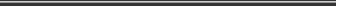  Direcţia Comunicare şi Relaţii Internaţionale comunicare@anfp.gov.ro 